Óravázlat 1.A pedagógus neve: Műveltségi terület: Élő idegen nyelvTantárgy: Angol nyelvOsztály: 4.  osztály Tanulók száma: 12 főTanítás időpontja: Az órarendben elfoglalt helye: A tematikus egységben elfoglalt helye: 1. óraAz óra témája: EmberekAz óra cél- és feladatrendszere: a fejlesztendő attitűd, készségek, képességek, a tanítandó ismeretek:Fejlesztendő attitűd: Fontos a feladatok megosztása a családban. Mindenkinek könnyebb, ha jól szervezett a család, mindenki vállal feladatokat. A másik ember elfogadása-mindenki másképp néz ki. Érdeklődés felkeltése más népek kultúrája iránt.Készségek és képességek fejlesztése: Hallásértés fejlesztése (Bingó játék, dal, interaktív játék, mf. 59/1.); beszédkészség fejlesztése (Tanári kérdések - tanulói válaszok, házi feladat ellenőrzése párokban, beszélgetés a képről, a plakát bemutatása); szókincsfejlesztés és gyakorlás (új szavak tanulása az emberek megnevezésére)  Emlékezet, figyelem, auditív figyelem, gondolkodás, kreativitás, szociális készségek fejlesztése (játékok, csoport munka); íráskészség fejlesztése (szavak másolása)Tananyag: Szókincsfejlesztés és gyakorlás (emberek megnevezésére használt szavak)Az óra didaktikai feladatai: Ismeretbővítés (szókincs) és gyakorlás (olvasás és hallásértés, írás és beszédkészség, szókincs)Tantárgyi kapcsolatok: művészetek (ének-zene, rajz és vizuális kultúra), történelem, Felhasznált források: Stella Maidment and Lorena Roberts : Happy Street 1 New Edition Class Book, (Oxford University Press, 2009)Stella Maidment and Lorena Roberts : Happy Street 1 New Edition Activity Book, (Oxford University Press, 2009)Stella Maidment and Lorena Roberts : Happy Street 1 New Edition Teacher’s Book, (Oxford University Press, 2009)Stella Maidment and Lorena Roberts : Happy Street 1 New Edition Teacher’s Resource Book, (Oxford University Press, 2009)Stella Maidment and Lorena Roberts : Happy Street 1 New Edition Evaluation Book (Oxford University Press, 2009)Stella Maidment and Lorena Roberts : Happy Street 1 New Edition Class audio CDs  (Oxford University Press, 2009)Happy Street 1 New Edition tanmenet (Oxford University Press) Interaktív tananyag:Stella Maidment and Lorena Roberts: Happy Street 1 & 2 New Edition iTools (Oxford University Press 2009)Internet források:Az óra menetében az 1. lépésnél:1.)You Tube / vonat  https://www.youtube.com/watch?v=1n4zXOuFDjM repülőgép https://www.youtube.com/watch?v=T2ld_fIugfs autó https://www.youtube.com/watch?v=CAX1MTenISE kerékpár csengő hangja https://www.youtube.com/watch?v=xykvdFOQjss  Utolsó letöltés időpontja 2018. 09.26.Az óra menetében a 4. lépésnél:2.)Busz képe: http://magyaroldal.co.uk/busszal-londonban/ Utolsó letöltés időpontja 2018. 09.263.)London tömegközlekedése: https://hu.wikipedia.org/wiki/London_t%C3%B6megk%C3%B6zleked%C3%A9se Utolsó letöltés időpontja 2018. 09.264.)London látnivalói:
https://www.google.hu/search?q=london+nevezetess%C3%A9gei&tbm=isch&tbo=u&source=univ&sa=X&ved=2ahUKEwjIl9Oez57eAhXJdCwKHbSfAU4QsAR6BAgCEAE&biw=1024&bih=458    utolsó letöltés időpontja 2018. 09.265.)London látnivalói gyerekeknek: https://www.nlcafe.hu/utazas/20140318/gyerek-london-utazas/  utolsó letöltés időpontja 2018. 09.26Mellékletek: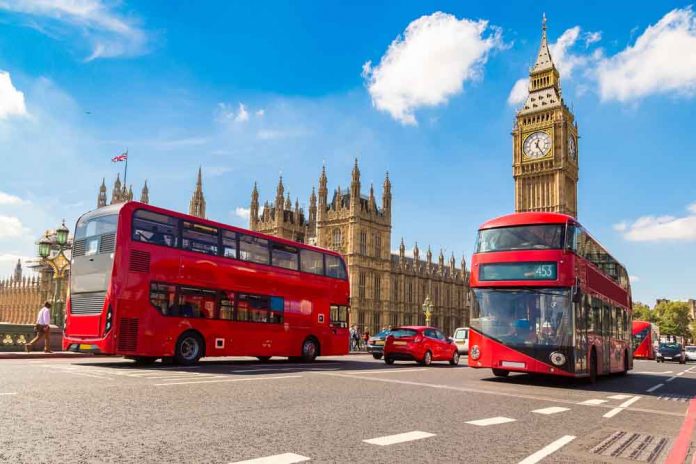 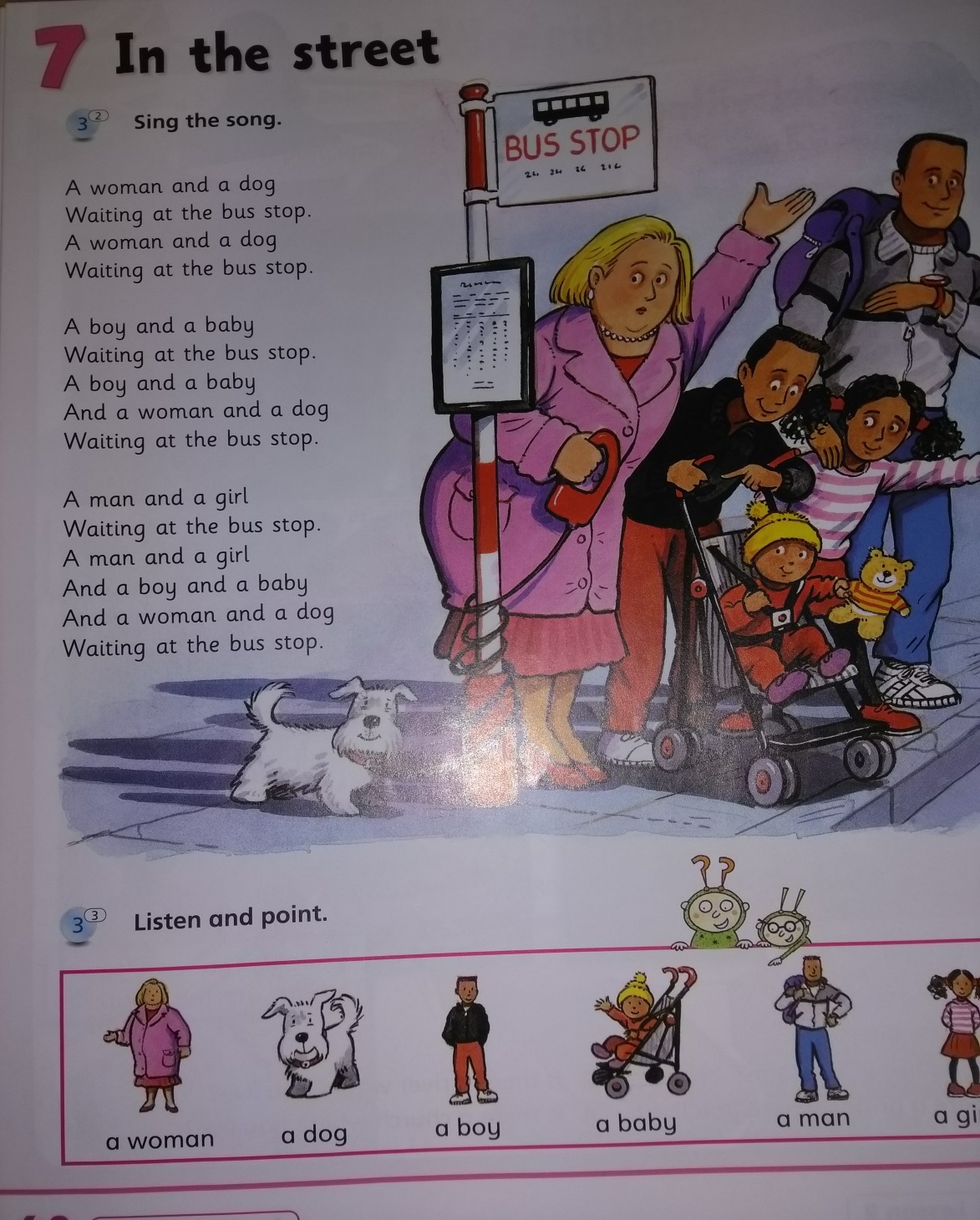 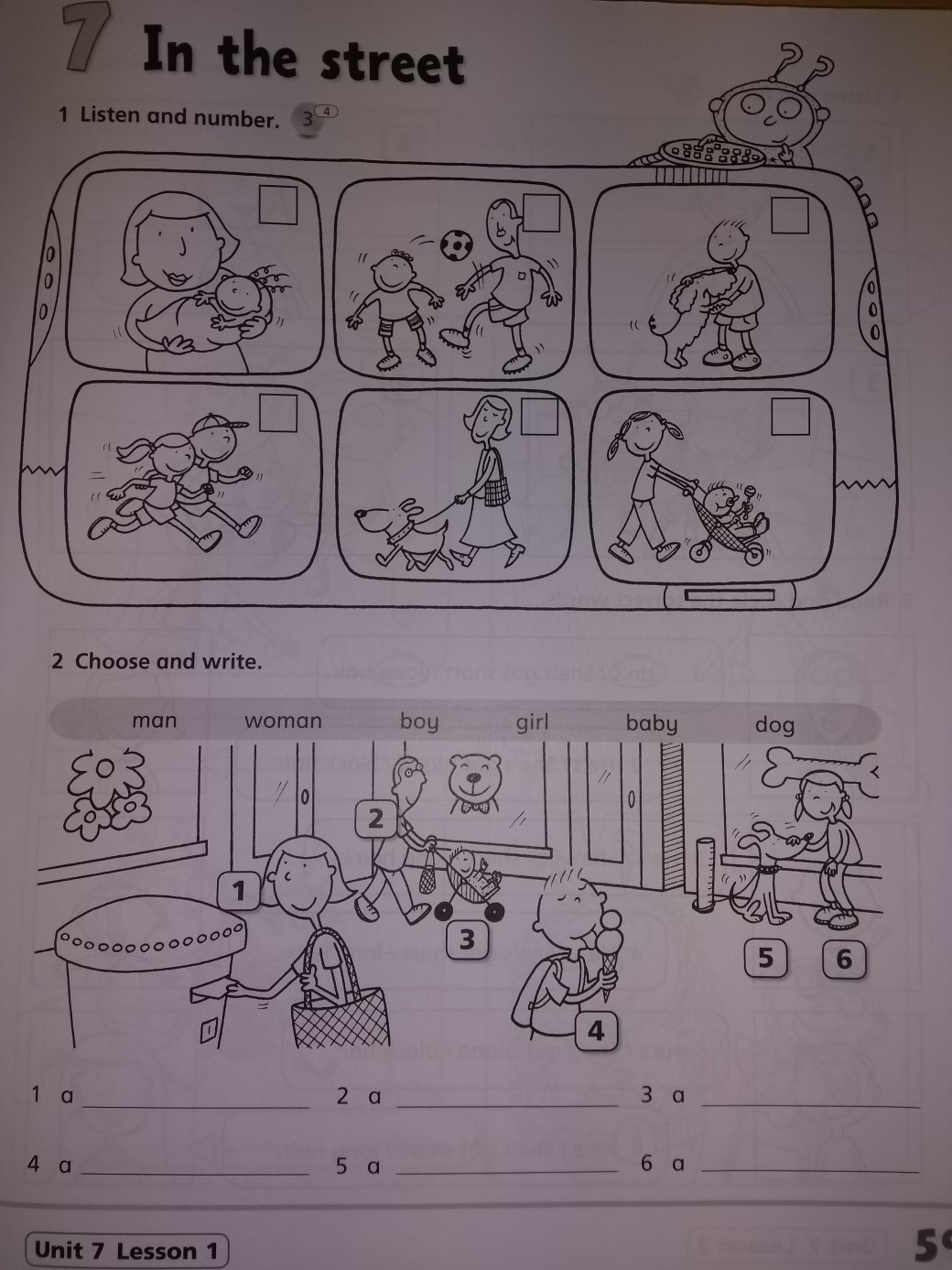 STEPACTIVITYOBJECTIVE/SKILLSCLASSROOM ORGANISATION/TECHNIQUESEQUIPMENTTIME                    1Warming up: T greets SsT: Choose a card and create four groups. T: Open your exercise book and look for your Bingo board. Let’s play Bingo.Creating funny atmosphere Practicing vocabularyDeveloping memory, listeningGroup workexercise book2’2Checking homeworkLet’s see your homework!(Ss had to draw the characters of the Happy Street.)T: Ask and answer each other. Who’s this? It’s…What colour is it? It’s…Developing listening and speaking skillsPair workSs ask – Ss  answerT monitors Ss and helps as it necessaryexercise book2’3Short revision on vocabulary means of transportThere are words of means of transport on each group’s cards. ( a train, a plane, a car, a bike)Can you recognize their noises?Put your word cards on the board next to the pictures.Developing reading,auditory attention, memoryGroup workVisual technique-picturesComputerInteractive whiteboardInternet source:1)You TubeThe link is mentioned above.Pictures on the boarda train, a planea car, a bikea bus3’4Presenting new knowledgeListeningA/ Before listeningT: There is a picture on the board. You couldn’t hear its sound.What’s this?It’s a bus.Do you know red double-decker buses in London?Talking about the left-hand traffic.T: I recommend you some web sites. You can read about the public transport of London there. You can see these amazing buildings of London.Waking up Ss’ interestsMotivationDeveloping listeningEncouraging self-learningRaising interest in the culture of other countriesFrontal workT asks-Ss answerOyster cardComputerInteractive whiteboardInternet source:2),3),4),5)The links are mentioned above.4’5Teaching new wordsT draws a bus stop on the board. T holds up the pictures (a woman, a man, a boy, a girl, a baby, a dog) in the air. T: Who’s this? It’s a woman.Repeat, please.T puts all the pictures and the word cards next to the bus stop. Write the new words into your vocabulary, please.Developing vocabulary and practicing pronunciationDeveloping writingWriting the correct form of the new vocabularyFrontal workVisual techniqueWriting-controlled activityStraight copyingPictures and a drawing are on the boardvocabulary3’6Talking about the topicClass Book p 48Who are there?A woman and a dog…Talking about the topic: There are many different people in the world.	Developing speaking,social skills-acceptance of other peopleFrontal workT asks-Ss answerClass book1’7B/ListeningFirst listeningT: We are going to listen to a song about these people.What do you think they are doing?FeedbackHelp to focus on overall understandingDeveloping listening skillsFrontal workGiving guided questionClass bookCDCD player2’8Second listeningWe are going to listen to the song once more. Follow the text in your Class Book. Point to the people.FeedbackGuess what means: „…..waiting at the bus stop”.Personal responseHave you ever travelled by bus?Talking about how to behave on different means of transport.Developing reading, and listening skillsHelp to focus on more detailed understandingMaking the topic more interestingSocial skills-politeness, adaptation to other peopleIndividual workSilent readingT asks-Ss answerClass bookCDCD player3’9PracticingConsolidating new knowledgeiTools- Unit 7/ Lesson 1/2 Vocabulary gamePracticing vocabulary, Developing memory, listening, practicing pronunciationFrontal workiTools diskInteractive whiteboard2’10Practicing Consolidating new knowledgeT: Let’s play.iTools - Unit 7/ Lesson 1/3 Vocabulary matchingPracticing vocabularyDeveloping reading skills, pronunciationIndividual wokiTools diskInteractive whiteboard3’11Practicing Activity book exercise 1 p 59Discussing the task.T: Check your answers.(Red point.)Developing listening skillsIndividual workT asks-Ss answerActivity Book 3’12PracticingT: Imagine a street in London. Draw a bus stop, buses, people, and buildings.Developing social skills,creativity, attention, memoryGroup workLarge sheets of paperColour pencils, crayons8’13Checking the taskT: Put your poster on the board, please. Talk about your pictures, please.Differentiated task:Catching up: Talk about the peopleTalented Ss: Talk about places, things, buildingsEvaluationT evaluates the group’s work.. (red points or mark 5)Developing speakingGroup workSs talkingLarge sheets of paper6’14HomeworkActivity Book p 59/2Developing writingIndividual workDiscussing the taskHomework is on the board1’15EvaluationT evaluates Ss. T gives Ss red points or mark 5.Ss evaluate themselves.Motivation and feedback Teacher talkingStudent talkingSelf-evaluation sheets2’